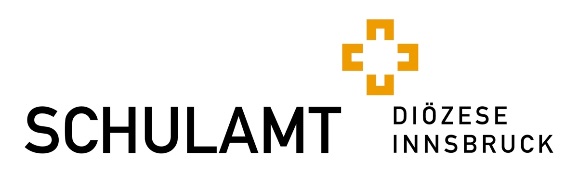 Ansuchenum Unterstützung für: 	An dasBischöfliches SchulamtRiedgasse 9-116020 Innsbruck	Datum: 	KontaktangabenBANKVERBINDUNGANGABEN ZUM PROJEKTHINWEISAnsuchen werden in der Reihenfolge ihres Eintreffens berücksichtigt. Es besteht kein Rechtsanspruch auf die Inanspruchnahme einer Förderung.Die Ausbezahlung erfolgt, nachdem der Bericht und die Rechnungsbelege im Schulamt eingelangt sind.______________________________________________________________________________________Bitte nicht ausfüllen!Projekt wird gefördert in der Höhe von: € ……………………….Sachkonto:	Kostenstelle:	Kostenträger:	Datum: 	Unterschrift: 	                                                                        Mag. Maria Plankensteiner-Spiegel, MASSchule: 	Schule: 	Adresse: 	Adresse: 	Kontaktperson: 	Kontaktperson: 	Tel: 	E-Mail: 	Geldinstitut: 	Geldinstitut: 	Kontoinhaber: 	Kontoinhaber: 	IBAN:	BIC: 	Projekttitel: 	Projekttitel: 	Projektbeginn: 	Projektende: 	Veranstaltungsort: 	Veranstaltungsort: 	Teilnehmer_innenanzahl:	Teilnehmer_innenanzahl:	Projektbeschreibung und –ziele:Projektbeschreibung und –ziele:Kosten und Finanzierung (Kosten gesamt, Eigenmittel, Sponsoren, Spenden):Kosten und Finanzierung (Kosten gesamt, Eigenmittel, Sponsoren, Spenden):